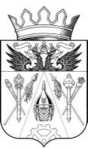 СОБРАНИЕ ДЕПУТАТОВ ИСТОМИНСКОГО СЕЛЬСКОГО ПОСЕЛЕНИЯРЕШЕНИЕО представлении председателем Собрания депутатов - главой Истоминского сельского поселения, депутатом Собрания депутатов Истоминского сельского поселения сведений о доходах, расходах, об имуществе и обязательствах имущественного характераПринято Собранием депутатов	01 апреля 2016 годаВ соответствии с Федеральным законом от 25 декабря 2008 года № 273-ФЗ «О противодействии коррупции», Областным законом от 12 мая 2009 года № 218-ЗС «О противодействии коррупции в Ростовской области», Областным законом от 9 октября 2007 года № 787-ЗС «О Реестре муниципальных должностей и Реестре должностей муниципальной службы в Ростовской области», руководствуясь указом Президента Российской Федерации от 23 июня 2014 года № 460 «Об утверждении формы справки о доходах, расходах, об имуществе и обязательствах имущественного характера и внесении изменений в некоторые акты Президента Российской Федерации», постановлениями Правительства Ростовской области от 27 июня 2013 года № 404 «О мерах по реализации Федерального закона от 3 декабря 2012 года № 230-ФЗ» и № 419 «О предоставлении сведений о доходах, об имуществе и обязательствах имущественного характера», Уставом муниципального образования «Истоминское сельское поселение»,Собрание депутатов Истоминского сельского поселения РЕШАЕТ:Председатель Собрания депутатов - глава Истоминского сельского поселения, депутат Собрания депутатов Истоминского сельского поселения, исполняющие полномочия по состоянию на 31 декабря отчетного года, представляют сведения о своих доходах, расходах, об имуществе и обязательствах имущественного характера, а также сведения о доходах, расходах, об имуществе и обязательствах имущественного характера своих супруги (супруга) и несовершеннолетних детей (далее - сведения о доходах, расходах, имуществе и обязательствах имущественного характера) в Собрание депутатов Истоминского сельского поселения ежегодно, не позднее 30 апреля года, следующего за отчетным, в соответствии с порядком, установленным для представления сведений о доходах, расходах, об имуществе и обязательствах имущественного характера государственными гражданскими служащими Ростовской области.Председатель Собрания депутатов - глава Истоминского сельского поселения:1) осуществляет прием и хранение сведений о доходах, расходах, об имуществе и обязательствах имущественного характера за отчетный период, а такжеорганизовывает работу по разъяснению порядка, сроков и формы подачи сведений о доходах, расходах об имуществе и обязательствах имущественного характера;2) по запросам депутата Собрания депутатов Истоминского сельского поселения обеспечивает изготовление справки о доходах, расходах, имуществе и обязательствах имущественного характера по форме, установленной указом Президента Российской Федерации от 23 июня 2014 года № 460 «Об утверждении формы справки о доходах, расходах, об имуществе и обязательствах имущественного характера и внесении изменений в некоторые акты Президента Российской Федерации».Настоящее Решение опубликовать в информационном бюллетене Администрации Истоминского сельского поселения и разместить на официальном сайте Администрации Истоминского сельского поселения в информационно - телекоммуникационной сети «Интернет».Председатель собрания депутатов-Глава Истоминского сельского поселения                                С.И.Будко                                                       х. Островского«01» апреля 2016 г.№ 181                